Astronomy- Unit 8 – PLANETS CHART Planet WebQuestYou and your group will need to investigate your Planet to find the information to put in your chart! You will also need to complete a double bubble comparing your planet to Earth. You group will also be in charge of presenting your planet to the class at the end of the period! You can look on Ms. Dudek’s website for helpful websites to help you along!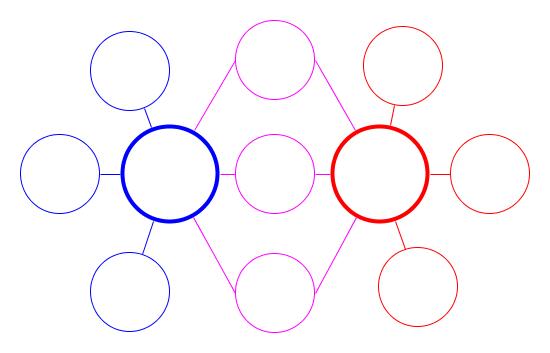 Name of PlanetDiscovery DateSize compared to Earth (Diameter)Distance from Sun (MILES)Ability to support lifeAtmosphere featuresSurface Features (Rocky or Gas)Number of MoonsYour Weight on this planetLength of dayLength of YearOther Special Features (nicknames)Mercury16391/335.98 million milesVery littleHelium, hydrogenRocky038 pounds58 earth days88 daysMessenger GodVenus17617520.8 miles (About the same as Earth)67.24 million milesPoorCarbon dioxide, sulfuric acidRocky surface091 pounds116 days225 daysEarth’s SisterEarthIt is Earth12,756 km93,000,000 milesYes, we’re here!78% Nitrogen21% OxygenROCKY (Water, mtns,, oceans, forests)1100 pounds24 hours365.25 daysWeather,  atmosphereMars16594220 km(a little over half)141.6 million milesPossible!95% carbon dioxide, nitrogenRocky, Glaciers, storms238 pounds24.5 hours687 earth daysGod of War, lots of IRON (why it’s red)Jupiter161011 times bigger than Earth483 million milesNopeHydrogen, heliumGas, RED STORM69236 pounds10 hours12 earth yearsGas Giant, RED SPOTSaturn16109.5 times bigger than Earth890 million milesNopeHydrogen, heliumVery gassy6291 pounds10.5 hours29 earth yearsRINGS are not solidUranus17814 times bigger1.78 billion milesNopeHydrogen, helium, and methaneNo solid surface, gas giant2789 pounds17 hours84 earth yearsIce planet, has rings, tilted on it’s side, rocky coreNeptune18463.9 times bigger2.79 billion milesNopeHydrogen and helium, methaneGas giant, not solid, WINDS ARE CRAZY13112 pounds16 hours165 earth yearsBlue, god of Neptune, solid core